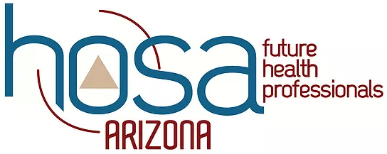 Outstanding Arizona HOSA Advisor Nomination Arizona HOSA can recognize on (1) Middle School Advisor, one (1) Secondary HOSA Advisor and one (1) Postsecondary/Collegiate HOSA Advisor representing the state. This is a means of recognizing advisors for the time and effort they expend to provide successful HOSA Chapter activities for their members. The recipient of this honor will be recognized at the Arizona HOSA State Leadership Conference and the International Leadership Conference during the Recognition Sessions. Please utilize this form to nominate the advisor you feel should represent Arizona as our Outstanding HOSA Advisor.EligibilityNominee is a member in good standing with the HOSA: Future Health Professionals and the Arizona Association.Nominee is currently serving as a local advisor to a nationally affiliated HOSA chapter.Nominee has not received this award in the previous five years. NominationAn advisor can be nominated by another Arizona HOSA advisor, an Arizona HOSA member, school administrators, or CTE directors. One (1) letter of recommendation should be submitted with the nomination form. The letter of recommendation can be submitted by a HOSA advisor, HOSA student, or school administrator.Completed nomination forms will be reviewed by at least two members of the Arizona HOSA Advisory Board of Directors. No reviewers may be a candidate for this reward. If no nominations are received the recipient will be selected by the Arizona HOSA Advisory Board of Directors and Arizona HOSA State Advisor. The recipient of this honor will be recognized at the Arizona State Leadership Conference (SLC) and the International Leadership Conference (ILC).Travel expenses will be the responsibility of the recipient.Submit the completed nomination form and letter(s) of recommendation to the Arizona HOSA State Advisor via the Wufoo form link: https://azhosa.wufoo.com/forms/q1cjskmp068g6cp/ All nominations are due by May 1st.Outstanding Arizona HOSA Advisor Nomination Form NominatorName:													School:												Address:												City/Zip:												Work Phone:												NomineeName:													School:												Address:												City/Zip:												Work Phone:												NomineeHas been an advisor of a nationally charted HOSA chapter for   	   years. Has been an advisor to a State Officer    	 times.Has been to the Arizona HOSA SLC 		 times. Has been to the ILC 	    times. Has served on the Arizona HOSA Advisory Board of Directors, circle one: Y     N  Completed 	   	 community service projects this year.Completed 		 HOSA National Service Project activities this year.Nominee Outstanding AttributesPlease rank the advisor by circling the most appropriate number from 1 to 5: 1 = average; 2 = above average, 3 = exceeds, 4 = superior; 5 = extraordinary. DEPENDABILITY			1	2	3	4	5LEADERSHIP			1	2	3	4	5HONESTY				1	2	3	4	5RESPECT FROM PEERS		1	2	3	4	5MOTIVATION			1	2	3	4	5FLEXIBILITY				1	2	3	4	5ENTHUSIASM			1	2	3	4	5PROFESSIONALISM		1	2	3	4	5INITIATIVE 				1	2	3	4	5Attach the letter of recommendation to this nomination.Nominator Signature					 DateOutstanding Arizona HOSA Advisor Nomination RubricAdvisor Name: TOTAL 	     /36None1 Point2 Points3 Points4 PointsPoints AwardedYears of service as an Arizona HOSA Advisor Less than 11 – 3 3 – 8 9 -11 12 or moreNumber of Arizona HOSA State OfficersNONE1 – 2 3 – 4 5 - 67 or moreNumber of times advisor attended SLCNONE1 – 3 3 – 8 9 -11 12 or moreNumber of times advisor attended ILCNONE1 – 3 3 – 8 9 -11 12 or moreService on Arizona HOSA Advisory BODNOYESNumber of community service projectsNONE1234 or moreNumber of National Service Project ActivitiesNONE1234 or moreTotal score on Outstanding Attributes9 – 14 15 – 24  25 – 34 35 – 44 45Letter of recommendationNOYES